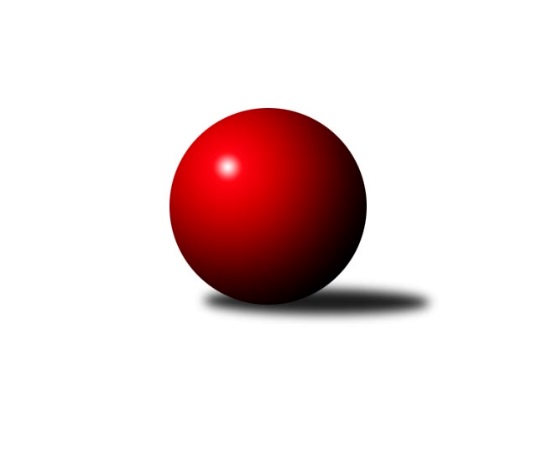 Č.8Ročník 2008/2009	3.11.2008Nejlepšího výkonu v tomto kole: 1635 dosáhlo družstvo: TJ Opava ˝F˝Meziokresní přebor-Bruntál, Opava 2008/2009Výsledky 8. kolaSouhrnný přehled výsledků:TJ Opava ˝E˝	- KK Minerva Opava ˝C˝	0:10	1438:1603		3.11.TJ Horní Benešov ˝D˝	- TJ Kovohutě Břidličná ˝D˝	6:4	1590:1562		3.11.TJ Světlá Hora ˝A˝	- TJ Olympia Bruntál ˝A˝	4:6	1397:1488		3.11.TJ Kovohutě Břidličná ˝C˝	- TJ Jiskra Rýmařov ˝C˝	4:6	1527:1594		3.11.KK Minerva Opava ˝D˝	- TJ Horní Benešov ˝F˝	10:0	1594:1467		3.11.TJ Opava ˝F˝	- TJ  Krnov ˝C˝	10:0	1635:1504		3.11.Tabulka družstev:	1.	TJ Kovohutě Břidličná ˝D˝	8	6	0	2	60 : 20 	 	 1546	12	2.	TJ Horní Benešov ˝D˝	8	6	0	2	48 : 32 	 	 1504	12	3.	TJ Olympia Bruntál ˝A˝	7	5	0	2	43 : 27 	 	 1508	10	4.	TJ Jiskra Rýmařov ˝C˝	7	5	0	2	38 : 32 	 	 1606	10	5.	KK Minerva Opava ˝D˝	7	4	1	2	43 : 27 	 	 1519	9	6.	TJ Kovohutě Břidličná ˝C˝	7	4	0	3	40 : 30 	 	 1501	8	7.	TJ Opava ˝E˝	8	4	0	4	40 : 40 	 	 1491	8	8.	KK Minerva Opava ˝C˝	8	3	1	4	43 : 37 	 	 1568	7	9.	TJ Opava ˝F˝	8	3	0	5	33 : 47 	 	 1497	6	10.	TJ  Krnov ˝C˝	7	3	0	4	26 : 44 	 	 1500	6	11.	TJ Světlá Hora ˝A˝	7	2	0	5	25 : 45 	 	 1471	4	12.	TJ Horní Benešov ˝F˝	7	1	0	6	22 : 48 	 	 1510	2	13.	TJ Světlá Hora ˝B˝	7	1	0	6	19 : 51 	 	 1483	2Podrobné výsledky kola:	 TJ Opava ˝E˝	1438	0:10	1603	KK Minerva Opava ˝C˝	Vlastimil Hendrych *1	 	 134 	 160 		294 	 0:2 	 416 	 	217 	 199		Martin Chalupa	Miroslava Hendrychová	 	 202 	 176 		378 	 0:2 	 388 	 	208 	 180		Lubomír Bičík	Tomáš Valíček	 	 206 	 186 		392 	 0:2 	 397 	 	203 	 194		Petr Slanina	Pavla Hendrychová	 	 184 	 190 		374 	 0:2 	 402 	 	211 	 191		David Stromskýrozhodčí: střídání: *1 od 51. hodu Beáta JaškováNejlepší výkon utkání: 416 - Martin Chalupa	 TJ Horní Benešov ˝D˝	1590	6:4	1562	TJ Kovohutě Břidličná ˝D˝	Zdeňka Habartová	 	 210 	 208 		418 	 2:0 	 396 	 	178 	 218		Pavel Vládek	Miloslav  Petrů	 	 177 	 223 		400 	 2:0 	 348 	 	172 	 176		František Pončík	David Láčík	 	 206 	 193 		399 	 0:2 	 425 	 	197 	 228		Jaroslav Doseděl	Petr Dankovič	 	 176 	 197 		373 	 0:2 	 393 	 	209 	 184		Ota Pidimarozhodčí: Nejlepší výkon utkání: 425 - Jaroslav Doseděl	 TJ Světlá Hora ˝A˝	1397	4:6	1488	TJ Olympia Bruntál ˝A˝	Martin Kaduk	 	 192 	 191 		383 	 2:0 	 352 	 	190 	 162		Josef Novotný	František Ocelák	 	 190 	 197 		387 	 2:0 	 355 	 	171 	 184		Rostislav Jiřičný	Jan Přikryl	 	 171 	 138 		309 	 0:2 	 378 	 	179 	 199		Tomáš Janalík	Pavel Dvořák	 	 162 	 156 		318 	 0:2 	 403 	 	204 	 199		Zdeňka Kubáčovározhodčí: Nejlepší výkon utkání: 403 - Zdeňka Kubáčová	 TJ Kovohutě Břidličná ˝C˝	1527	4:6	1594	TJ Jiskra Rýmařov ˝C˝	Anna Dosedělová	 	 178 	 172 		350 	 0:2 	 420 	 	206 	 214		Miloslav Slouka	Lubomír Khýr	 	 194 	 196 		390 	 2:0 	 357 	 	181 	 176		Michal Ihnát	Jaroslav Zelinka	 	 184 	 211 		395 	 2:0 	 383 	 	201 	 182		Štěpán Charník	František Habrman	 	 183 	 209 		392 	 0:2 	 434 	 	214 	 220		Marek Hamplrozhodčí: Nejlepší výkon utkání: 434 - Marek Hampl	 KK Minerva Opava ˝D˝	1594	10:0	1467	TJ Horní Benešov ˝F˝	Hana Luzarová	 	 213 	 202 		415 	 2:0 	 370 	 	187 	 183		Michaela Kuková	Hana Heiserová	 	 172 	 185 		357 	 2:0 	 336 	 	175 	 161		Kristýna Krpcová	Marta Andrejčáková	 	 223 	 176 		399 	 2:0 	 369 	 	184 	 185		Lucie Fadrná	Jan Strnadel	 	 224 	 199 		423 	 2:0 	 392 	 	194 	 198		Zdeněk Žandarozhodčí: Nejlepší výkon utkání: 423 - Jan Strnadel	 TJ Opava ˝F˝	1635	10:0	1504	TJ  Krnov ˝C˝	Ondra Bednář	 	 214 	 209 		423 	 2:0 	 392 	 	182 	 210		Anna Novosadová	Vilibald Marker	 	 223 	 188 		411 	 2:0 	 385 	 	209 	 176		Jitka Kovalová	Vladislav Kobelár	 	 190 	 205 		395 	 2:0 	 362 	 	161 	 201		Vladislava Kubáčová	Karel Michalka	 	 211 	 195 		406 	 2:0 	 365 	 	185 	 180		Jaromír Čechrozhodčí: Nejlepší výkon utkání: 423 - Ondra BednářPořadí jednotlivců:	jméno hráče	družstvo	celkem	plné	dorážka	chyby	poměr kuž.	Maximum	1.	Michal Blažek 	TJ Horní Benešov ˝F˝	428.22	290.9	137.3	4.8	3/3	(457)	2.	Miloslav Slouka 	TJ Jiskra Rýmařov ˝C˝	410.54	280.0	130.5	4.7	4/4	(446)	3.	Marek Hampl 	TJ Jiskra Rýmařov ˝C˝	404.96	289.3	115.7	5.7	4/4	(440)	4.	Jaromír Hendrych 	TJ Opava ˝E˝	404.50	281.1	123.4	6.4	4/4	(435)	5.	Tomáš Janalík 	TJ Olympia Bruntál ˝A˝	404.00	274.1	129.9	6.9	3/3	(442)	6.	František Ocelák 	TJ Světlá Hora ˝A˝	403.25	283.3	119.9	8.6	4/4	(421)	7.	Martin Chalupa 	KK Minerva Opava ˝C˝	400.10	280.0	120.1	7.1	5/5	(433)	8.	David Stromský 	KK Minerva Opava ˝C˝	398.85	281.2	117.7	5.8	5/5	(416)	9.	Pavel Přikryl 	TJ Světlá Hora ˝B˝	397.93	278.8	119.1	7.4	5/5	(440)	10.	Michal Ihnát 	TJ Jiskra Rýmařov ˝C˝	397.88	278.3	119.6	7.6	4/4	(440)	11.	Petr Slanina 	KK Minerva Opava ˝C˝	396.19	278.9	117.3	8.1	4/5	(431)	12.	Jaroslav Zelinka 	TJ Kovohutě Břidličná ˝C˝	394.60	284.2	110.4	9.4	3/3	(417)	13.	Štěpán Charník 	TJ Jiskra Rýmařov ˝C˝	392.75	281.1	111.6	12.4	4/4	(436)	14.	Jaroslav Doseděl 	TJ Kovohutě Břidličná ˝D˝	392.50	276.3	116.2	5.2	5/5	(425)	15.	Vilibald Marker 	TJ Opava ˝F˝	392.25	280.6	111.7	10.2	4/4	(436)	16.	Jan Strnadel 	KK Minerva Opava ˝D˝	388.75	278.9	109.9	11.0	4/4	(423)	17.	Ota Pidima 	TJ Kovohutě Břidličná ˝D˝	388.13	276.3	111.8	8.7	5/5	(415)	18.	Jaromír Čech 	TJ  Krnov ˝C˝	386.80	271.6	115.2	8.7	5/5	(407)	19.	Miloslav  Petrů 	TJ Horní Benešov ˝D˝	386.65	269.4	117.3	7.8	4/4	(458)	20.	Marta Andrejčáková 	KK Minerva Opava ˝D˝	386.25	280.1	106.2	8.4	3/4	(400)	21.	Petr Domčík 	TJ Světlá Hora ˝B˝	385.08	280.0	105.1	9.1	4/5	(430)	22.	Lubomír Khýr 	TJ Kovohutě Břidličná ˝C˝	384.87	269.3	115.6	8.9	3/3	(418)	23.	David Láčík 	TJ Horní Benešov ˝D˝	384.75	267.2	117.6	7.6	4/4	(409)	24.	Tomáš Valíček 	TJ Opava ˝E˝	383.20	276.6	106.7	9.9	4/4	(430)	25.	Lukáš Janalík 	TJ Olympia Bruntál ˝A˝	383.00	263.0	120.0	5.3	3/3	(422)	26.	Jaroslav Lakomý 	TJ  Krnov ˝C˝	381.20	268.4	112.8	8.3	5/5	(412)	27.	Jiří Holáň 	KK Minerva Opava ˝D˝	379.50	264.7	114.8	8.0	4/4	(406)	28.	Petr Dankovič 	TJ Horní Benešov ˝D˝	378.67	268.2	110.4	8.3	3/4	(411)	29.	Martin Čipel 	TJ Kovohutě Břidličná ˝D˝	378.50	270.3	108.3	8.0	4/5	(385)	30.	Zdeněk Žanda 	TJ Horní Benešov ˝F˝	378.33	270.4	107.9	8.2	3/3	(417)	31.	Jiří Chylík 	TJ  Krnov ˝C˝	377.50	266.0	111.5	9.0	4/5	(400)	32.	Michaela Kuková 	TJ Horní Benešov ˝F˝	377.00	266.8	110.3	9.0	2/3	(410)	33.	Josef Václavík 	TJ Kovohutě Břidličná ˝D˝	376.25	264.4	111.8	6.3	4/5	(409)	34.	Lubomír Bičík 	KK Minerva Opava ˝C˝	375.75	272.8	103.0	10.8	4/5	(388)	35.	Miroslav Langer 	TJ Světlá Hora ˝B˝	375.25	260.5	114.8	7.5	4/5	(429)	36.	Karel Michalka 	TJ Opava ˝F˝	373.63	266.3	107.4	10.1	4/4	(406)	37.	Zdeňka Habartová 	TJ Horní Benešov ˝D˝	371.47	260.3	111.1	9.0	3/4	(429)	38.	Jiří Volný 	TJ Opava ˝F˝	370.75	258.3	112.5	9.8	4/4	(401)	39.	Hana Heiserová 	KK Minerva Opava ˝D˝	368.75	266.2	102.6	7.3	4/4	(408)	40.	Pavel Dvořák 	TJ Světlá Hora ˝A˝	368.00	271.3	96.7	12.8	4/4	(387)	41.	Josef Novotný 	TJ Olympia Bruntál ˝A˝	366.83	259.5	107.3	8.9	3/3	(401)	42.	Vladislav Kobelár 	TJ Opava ˝F˝	365.53	264.1	101.4	11.1	3/4	(406)	43.	Zdeňka Kubáčová 	TJ Olympia Bruntál ˝A˝	365.50	258.8	106.8	10.0	2/3	(403)	44.	Lucie Fadrná 	TJ Horní Benešov ˝F˝	364.39	263.6	100.8	11.1	3/3	(402)	45.	Miroslava Hendrychová 	TJ Opava ˝E˝	363.67	264.3	99.3	12.7	3/4	(378)	46.	Anna Dosedělová 	TJ Kovohutě Břidličná ˝C˝	361.00	263.3	97.7	11.1	3/3	(393)	47.	Vladimír Hromádko 	TJ Světlá Hora ˝A˝	361.00	263.5	97.5	13.3	4/4	(419)	48.	Rostislav Jiřičný 	TJ Olympia Bruntál ˝A˝	360.00	256.0	104.0	8.0	2/3	(373)	49.	Pavel Veselka 	TJ Kovohutě Břidličná ˝C˝	358.22	262.4	95.8	12.2	3/3	(384)	50.	Miroslav Petřek  st.	TJ Horní Benešov ˝D˝	357.78	255.6	102.2	9.9	3/4	(414)	51.	Kristýna Krpcová 	TJ Horní Benešov ˝F˝	352.33	255.7	96.7	10.8	3/3	(408)	52.	Pavla Hendrychová 	TJ Opava ˝E˝	350.05	249.4	100.7	12.1	4/4	(413)	53.	Olga Kiziridisová 	TJ Olympia Bruntál ˝A˝	332.00	237.5	94.5	12.0	2/3	(366)	54.	Jan Přikryl 	TJ Světlá Hora ˝A˝	297.22	229.1	68.1	20.7	3/4	(380)		Pavel Vládek 	TJ Kovohutě Břidličná ˝D˝	407.00	282.0	125.0	9.0	1/5	(407)		Pavel Vládek 	TJ Kovohutě Břidličná ˝D˝	402.67	277.7	125.0	5.7	3/5	(415)		Táňa Kramná 	KK Minerva Opava ˝C˝	400.00	286.0	114.0	13.0	1/5	(400)		Martin Kaduk 	TJ Světlá Hora ˝A˝	392.00	289.6	102.4	9.6	2/4	(408)		Hana Luzarová 	KK Minerva Opava ˝D˝	390.00	264.5	125.5	7.5	2/4	(415)		František Habrman 	TJ Kovohutě Břidličná ˝C˝	382.50	274.0	108.5	5.0	1/3	(392)		František Pončík 	TJ Kovohutě Břidličná ˝D˝	380.00	259.3	120.7	5.0	3/5	(403)		Stanislav Troják 	KK Minerva Opava ˝C˝	378.67	276.0	102.7	10.7	3/5	(398)		Anna Novosadová 	TJ  Krnov ˝C˝	376.83	272.5	104.3	9.2	3/5	(397)		Josef Provaz 	TJ Světlá Hora ˝B˝	375.67	273.3	102.3	9.3	3/5	(397)		Petr Vaněk 	TJ  Krnov ˝C˝	374.00	241.0	133.0	6.0	1/5	(374)		Martin Chalupa ml. 	KK Minerva Opava ˝C˝	374.00	277.0	97.0	7.0	1/5	(374)		Pavel Jašek 	TJ Opava ˝E˝	371.63	263.6	108.0	12.4	2/4	(401)		Vladislava Kubáčová 	TJ  Krnov ˝C˝	371.00	260.7	110.3	13.7	3/5	(378)		Ondra Bednář 	TJ Opava ˝F˝	351.60	255.9	95.7	12.8	2/4	(423)		Richard Janalík 	TJ Olympia Bruntál ˝A˝	350.00	251.7	98.3	8.3	1/3	(374)		Jitka Kovalová 	TJ  Krnov ˝C˝	345.25	255.0	90.3	14.0	2/5	(385)		Rostislav Lužný 	TJ Světlá Hora ˝B˝	345.00	258.0	87.0	9.0	3/5	(356)		Beáta Jašková 	TJ Opava ˝E˝	344.00	283.0	61.0	23.0	1/4	(344)		Jaromír Návrat 	TJ Světlá Hora ˝B˝	325.75	239.0	86.8	13.0	2/5	(338)		Pavel Švéda 	TJ Světlá Hora ˝B˝	266.50	206.0	60.5	29.0	2/5	(269)Sportovně technické informace:Starty náhradníků:registrační číslo	jméno a příjmení 	datum startu 	družstvo	číslo startu
Hráči dopsaní na soupisku:registrační číslo	jméno a příjmení 	datum startu 	družstvo	Program dalšího kola:9. kolo10.11.2008	po	16:30	TJ Olympia Bruntál ˝A˝ - TJ Kovohutě Břidličná ˝C˝	10.11.2008	po	17:00	TJ Horní Benešov ˝F˝ - TJ Opava ˝E˝	10.11.2008	po	17:00	TJ Jiskra Rýmařov ˝C˝ - KK Minerva Opava ˝D˝	10.11.2008	po	17:00	TJ  Krnov ˝C˝ - TJ Světlá Hora ˝A˝	10.11.2008	po	17:00	TJ Světlá Hora ˝B˝ - TJ Opava ˝F˝	10.11.2008	po	17:00	KK Minerva Opava ˝C˝ - TJ Horní Benešov ˝D˝	Nejlepší šestka kola - absolutněNejlepší šestka kola - absolutněNejlepší šestka kola - absolutněNejlepší šestka kola - absolutněNejlepší šestka kola - dle průměru kuželenNejlepší šestka kola - dle průměru kuželenNejlepší šestka kola - dle průměru kuželenNejlepší šestka kola - dle průměru kuželenNejlepší šestka kola - dle průměru kuželenPočetJménoNázev týmuVýkonPočetJménoNázev týmuPrůměr (%)Výkon3xMarek HamplRýmařov C4341xMarek HamplRýmařov C116.214341xJaroslav DosedělBřidličná D4253xMiloslav SloukaRýmařov C112.464202xJan StrnadelMinerva D4231xOndra BednářTJ Opava F111.654231xOndra BednářTJ Opava F4231xZdeňka KubáčováBruntál A110.724034xMiloslav SloukaRýmařov C4202xMartin ChalupaMinerva C109.84164xZdeňka HabartováHor.Beneš.D4182xVilibald MarkerTJ Opava F108.48411